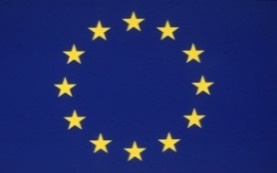 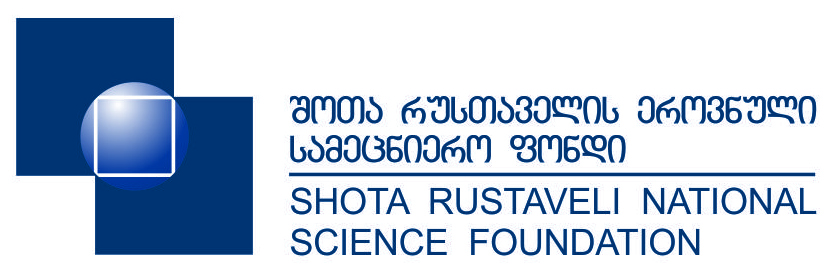 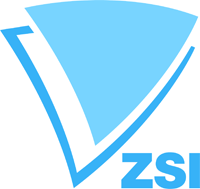 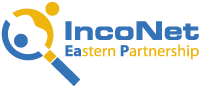 Horizon 2020 Information Day  NCP workshop  May 30, 2016Hotel Holiday Inn TbilisiTbilisi, GeorgiaWelcome addresses 09:00 – 09:30 					Registration of participants 09:30 - 10:00 					Welcome Addresses 						Ministry of Education and Science of Georgia(Speaker to be confirmed) Shota Rustaveli National Science Foundation (SRNSF) Ms.  Manana Mikaberidze - Deputy Director General European Commission (Speaker to be confirmed) EU Delegation to Georgia (tbc)Zentrum für Soziale Innovation (ZSI)– Dr. Klaus Schuch, Scientific Director.Session I 10:00 - 10:20	Introduction to Horizon 2020	Mr. Andrea Carignani, Head of European Neighborhood, Africa and Gulf Unit (tbc)10:20 – 11:00 	Practical information on participation: Mr. Stephen SadlerEuropean Commission, DG Research & Innovation, International Cooperation Directorate, Unit C.3 - European Neighborhood, Africa and the Gulf Ms. Teodora Balau, MSCA - cooperation with Russia, EaP and Central Assia (tbc)11:00 – 11:30 	European Research Council grants - Dr. Alice Rajewsky, Head of Sector – HumanitiesEuropean Research Council Executive AgencyERCEA.B.5 - Social Sciences and Humanities11:30  - 12:00 	Marie Skladowska Curie Action - Ms. Teodora Balau, MSCA - cooperation with Russia, EaP and Central Assia12:00 – 12:30   	Coffee Break Session II 12:30 – 12:50 					Support of the National Contact Points
Ms. Natia GabitashviliH2020 National NCP CoordinatorMinistry of Education and Science of GeorgiaMs. Stella Shapoval  H2020 National NCP CoordinatorDeputy Head of International Cooperation and  European Integration DepartmentHead of Division for International Scientific and	Technical CooperationMinistry of Education and Science of Ukraine12:30 – 13:10  	Feedback from successful Horizon 2020 grant holders, invited experts and local grant holders13:10 – 13:30 	CeRISS – Ms. Anastasia Vlyzioti13:30 – 14:00 					Horizon 2020 projects from Georgia14:00 – 15:30 	Lunch Break Session III 	Horizon 2020 National Contact Points 	Societal Challenges “Secure, clean and efficient energy” and “Climate action, environment, resource efficiency and raw materials” Work Programme 2016-2017. 
Calls and Funding instruments.  
Practical aspects. Horizon 2020 NCPs: 15:30 – 15:50 		Ms. Natalia Shatirishvili (NCP in Energy) 15: 50 – 16:10                                           	Mr. Givi Kochoradze (NCP in ICT) 16:10 – 16:30                                            	Mr. Zurab Kighuradze (NCP in MSCA) 16:30 – 16:50 	Ms. Maia Okujava 16:50 – 17:10 	SME instrument/Innovation in SMEs/new opportunities for Georgia SMEs in H2020
Enterprise Europe Network – Georgia – Mr. David Shiolashvili 17:10 – 17:30 	Georgia’s Innovation and Technology Agency – Ms. Mariam Lashkhi 17:30 – 18:00 					Closing remarks 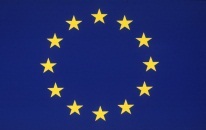 The IncoNet EaP has received funding from the European Union’s Seventh Framework Programme for research, technological development and demonstration under grant agreement no 609528. 